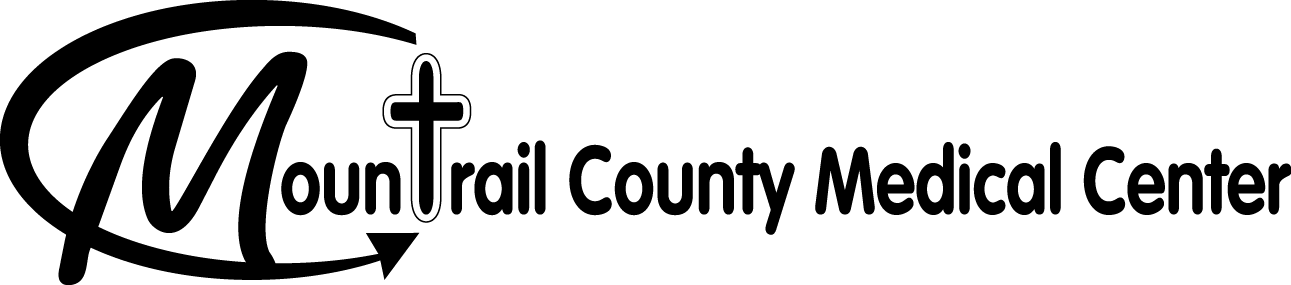 Authorization for Release of Protected Health Information	Patient Name:________________________________Former Name:_______________________Date of Birth: _______________________ Phone: _____________________________________Address:	 ____________________________________________________________________SPECIFIC DESCRIPTION OF INFORMATION TO BE USED AND DISCLOSED__ Discharge Summary (dates)__________ 	___ Radiology Reports (dates)  _________________ History & Physical (dates)____________		___ Lab Reports (dates) ____________________ __ Emergency Room Notes (dates)_______		___ Last Year  ____________________________ Clinic Notes (dates)_________________		___ Other ______________________________     	PURPOSE OF THE USE AND DISCLOSURE____ Further Treatment (Date of Appt.) _________	____ Insurance____ Personal Records					____ Legal	____ Other					I understand that I have a right to revoke this authorization at any time.  I understand that if I revoke this authorization I must do so in writing and present my written revocation to the health information management department.  I understand that the revocation will not apply to information that has already been released in response to this authorization.  I understand that the revocation will not apply to my insurance company when the law provides my insurer with the right to contest a claim under my policy.  Unless otherwise revoked, this authorization will expire on the following date, event, or condition:  _____________. If I fail to specify an expiration date, event, or condition, this authorization will expire in one ( 1 ) year.I understand that authorizing the disclosure of this health information is voluntary.  I can refuse to sign this authorization.  I need not sign this form in order to assure treatment.  I understand that I may inspect or copy the information to be used or disclosed, as provided in CFR 164.524.  I understand that any disclosure of information carries with it the potential for an unauthorized redisclosure and the information may not be protected by federal confidentiality rules.  _____________________________________________		_____________________________________Signature of Patient or Legal Representative			Date______________________________________________		_____________________________________If signed by Legal Representative, Relationship to Patient		Signature of WitnessPlease allow 5-7 business days for processingS:\Medical Records\Policy & Procedures\2018 Policy & Procedure\ROI.docx  MCMC12I authorize:To release to my information to:Phone	FaxPhone	Fax